                                                              Academy Council Meetings (Spring 2023)                                                                                                   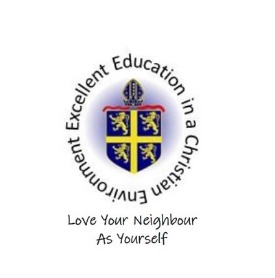 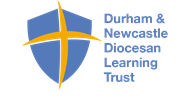 NameFull Academy Council MeetingSpecial MeetingMrs A Baines14.2.23    28.3.23   9.5.23Mr M Johnson14.2.23   28.3.23     ApolsMrs D WheeldonApols   28.3.23    9.5.23Mrs C Patton-Woods14.2.23    28.3.23    9.5.23Mr A PalmerApols   Apols    9.5.23Mrs H StuartApols   Apols    9.5.23Rev Philip14.2.23   28.3.23    9.5.23Mr A KaneApols  28.3.23    9.5.23Mrs K Crowley14.2.23   Apols    9.5.23